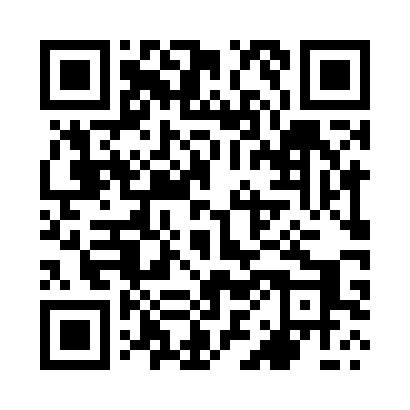 Prayer times for Zales, PolandMon 1 Apr 2024 - Tue 30 Apr 2024High Latitude Method: Angle Based RulePrayer Calculation Method: Muslim World LeagueAsar Calculation Method: HanafiPrayer times provided by https://www.salahtimes.comDateDayFajrSunriseDhuhrAsrMaghribIsha1Mon4:026:0512:355:017:069:012Tue3:596:0212:355:037:089:033Wed3:566:0012:345:047:109:054Thu3:535:5812:345:057:119:085Fri3:505:5512:345:067:139:106Sat3:475:5312:335:087:159:137Sun3:445:5112:335:097:179:158Mon3:415:4812:335:107:189:179Tue3:385:4612:335:117:209:2010Wed3:355:4412:325:137:229:2311Thu3:325:4112:325:147:249:2512Fri3:285:3912:325:157:259:2813Sat3:255:3712:315:167:279:3014Sun3:225:3512:315:177:299:3315Mon3:195:3212:315:197:319:3616Tue3:155:3012:315:207:329:3817Wed3:125:2812:315:217:349:4118Thu3:095:2612:305:227:369:4419Fri3:055:2412:305:237:389:4720Sat3:025:2112:305:247:399:5021Sun2:585:1912:305:267:419:5322Mon2:555:1712:305:277:439:5523Tue2:515:1512:295:287:459:5824Wed2:485:1312:295:297:4610:0225Thu2:445:1112:295:307:4810:0526Fri2:405:0912:295:317:5010:0827Sat2:365:0712:295:327:5110:1128Sun2:335:0512:295:337:5310:1429Mon2:295:0312:285:347:5510:1830Tue2:255:0112:285:357:5710:21